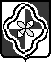 П О С Т А Н О В Л Е Н И е администрации МУНИЦИПАЛЬНОГО ОБРАЗОВАНИЯ «Парское Сельское поселение Родниковского муниципального районаивановской области»от 13 мая 2021 года № 22Об утверждении отчета об исполнении бюджета Парского сельского поселения за 1 квартал  2021 года               В соответствии с Бюджетным кодексом Российской Федерации, Положением о бюджетном процессе в муниципальном образовании «Парское сельское поселение Родниковского муниципального района Ивановской области»,П О С Т А Н О В Л Я Ю:	1.  Утвердить отчет об исполнении бюджета Парского сельского поселения за 1 квартал  2021 года (Приложение).	2. Опубликовать настоящее постановление в информационном бюллетене «Сборник нормативных актов Родниковского района».	Глава 	муниципального образования	«Парское сельское поселение	Родниковского муниципального района	Ивановской области»                                                              Л.Ф. МалковаПриложение к постановлению администрации муниципального образования «Парское сельское поселение Родниковского муниципального района Ивановской области»от 13.05.2021г.  № 22Отчет об исполнении бюджета Парского сельского поселения за 1 квартал 2021 годаДоходы бюджета(в рублях)Доходы бюджета(в рублях)Доходы бюджета(в рублях)Доходы бюджета(в рублях)Доходы бюджета(в рублях)Наименование 
показателяКод дохода по бюджетной классификацииКод дохода по бюджетной классификацииУтвержденные бюджетные назначенияИсполненоНаименование 
показателяКод дохода по бюджетной классификацииКод дохода по бюджетной классификацииУтвержденные бюджетные назначенияИсполненоДоходы бюджета - ИТОГОхх17 346 043,353 650 563,39в том числе:   НАЛОГОВЫЕ И НЕНАЛОГОВЫЕ ДОХОДЫ 000 1000000000 0000 000 000 1000000000 0000 0003 526 964,29679 447,57  НАЛОГИ НА ПРИБЫЛЬ, ДОХОДЫ 000 1010000000 0000 000 000 1010000000 0000 000725 700,00154 415,84Налог на доходы физических лиц 000 1010200001 0000 110 000 1010200001 0000 110725 700,00154 415,84  Налог на доходы физических лиц с доходов, источником которых является налоговый агент, за исключением доходов, в отношении которых исчисление и уплата налога осуществляются в соответствии со статьями 227, 227.1 и 228 Налогового кодекса Российской Федерации 000 1010201001 0000 110 000 1010201001 0000 110725 000,00154 345,41  Налог на доходы физических лиц с доходов, полученных от осуществления деятельности физическими лицами, зарегистрированными в качестве индивидуальных предпринимателей, нотариусов, занимающихся частной практикой, адвокатов, учредивших адвокатские кабинеты, и других лиц, занимающихся частной практикой в соответствии со статьей 227 Налогового кодекса Российской Федерации 000 1010202001 0000 110 000 1010202001 0000 110200,00-183,73  Налог на доходы физических лиц с доходов, полученных физическими лицами в соответствии со статьей 228 Налогового кодекса Российской Федерации 000 1010203001 0000 110 000 1010203001 0000 110500,00254,16  НАЛОГИ НА СОВОКУПНЫЙ ДОХОД 000 1050000000 0000 000 000 1050000000 0000 000139 800,00112 696,27  Единый сельскохозяйственный налог 000 1050300001 0000 110 000 1050300001 0000 110139 800,00112 696,27  Единый сельскохозяйственный налог 000 1050301001 0000 110 000 1050301001 0000 110139 800,00112 696,27  НАЛОГИ НА ИМУЩЕСТВО 000 1060000000 0000 000 000 1060000000 0000 0002 610 000,00396 300,67  Налог на имущество физических лиц 000 1060100000 0000 110 000 1060100000 0000 110170 000,0011 958,09  Налог на имущество физических лиц, взимаемый по ставкам, применяемым к объектам налогообложения, расположенным в границах сельских поселений 000 1060103010 0000 110 000 1060103010 0000 110170 000,0011 958,09  Земельный налог 000 1060600000 0000 110 000 1060600000 0000 1102 440 000,00384 342,58  Земельный налог с организаций 000 1060603000 0000 110 000 1060603000 0000 1101 500 000,00347 247,35  Земельный налог с организаций, обладающих земельным участком, расположенным в границах сельских поселений 000 1060603310 0000 110 000 1060603310 0000 1101 500 000,00347 247,35  Земельный налог с физических лиц 000 1060604000 0000 110 000 1060604000 0000 110940 000,0037 095,23  Земельный налог с физических лиц, обладающих земельным участком, расположенным в границах сельских поселений 000 1060604310 0000 110 000 1060604310 0000 110940 000,0037 095,23  ГОСУДАРСТВЕННАЯ ПОШЛИНА 000 1080000000 0000 000 000 1080000000 0000 0008 600,00950,00  Государственная пошлина за совершение нотариальных действий (за исключением действий, совершаемых консульскими учреждениями Российской Федерации) 000 1080400001 0000 110 000 1080400001 0000 1108 600,00950,00Государственная пошлина за совершение нотариальных действий должностными лицами органов местного самоуправления, уполномоченными в соответствии с законодательными актами Российской Федерации на совершение нотариальных действий 000 1080402001 0000 110 000 1080402001 0000 1108 600,00950,00 ДОХОДЫ ОТ ИСПОЛЬЗОВАНИЯ ИМУЩЕСТВА, НАХОДЯЩЕГОСЯ В ГОСУДАРСТВЕННОЙ И МУНИЦИПАЛЬНОЙ СОБСТВЕННОСТИ 000 1110000000 0000 000 000 1110000000 0000 00030 700,003 220,50  Доходы, получаемые в виде арендной либо иной платы за передачу в возмездное пользование государственного и муниципального имущества (за исключением имущества бюджетных и автономных учреждений, а также имущества государственных и муниципальных унитарных предприятий, в том числе казенных) 000 1110500000 0000 120 000 1110500000 0000 12030 700,003 220,50  Доходы, получаемые в виде арендной платы за земли после разграничения государственной собственности на землю, а также средства от продажи права на заключение договоров аренды указанных земельных участков (за исключением земельных участков бюджетных и автономных учреждений) 000 1110502000 0000 120 000 1110502000 0000 12011 400,00-  Доходы, получаемые в виде арендной платы, а также средства от продажи права на заключение договоров аренды за земли, находящиеся в собственности сельских поселений (за исключением земельных участков муниципальных бюджетных и автономных учреждений) 000 1110502510 0000 120 000 1110502510 0000 12011 400,00-Доходы от сдачи в аренду имущества, находящегося в оперативном управлении органов государственной власти, органов местного самоуправления, органов управления государственными внебюджетными фондами и созданных ими учреждений (за исключением имущества бюджетных и автономных учреждений) 000 1110503000 0000 120 000 1110503000 0000 12019 300,003 220,50  Доходы от сдачи в аренду имущества, находящегося в оперативном управлении органов управления сельских поселений и созданных ими учреждений (за исключением имущества муниципальных бюджетных и автономных учреждений) 000 1110503510 0000 120 000 1110503510 0000 12019 300,003 220,50  ПРОЧИЕ НЕНАЛОГОВЫЕ ДОХОДЫ 000 1170000000 0000 000 000 1170000000 0000 00012 164,2911 864,29 Невыясненные поступления 000 1170100000 0000 180 000 1170100000 0000 180-11 864,29  Невыясненные поступления, зачисляемые в бюджеты сельских поселений 000 1170105010 0000 180 000 1170105010 0000 180-11 864,29  Инициативные платежи 000 1171500000 0000 150 000 1171500000 0000 15012 164,29-  Инициативные платежи, зачисляемые в бюджеты сельских поселений 000 1171503010 0000 150 000 1171503010 0000 15012 164,29- БЕЗВОЗМЕЗДНЫЕ ПОСТУПЛЕНИЯ 000 2000000000 0000 000 000 2000000000 0000 00013 819 079,062 971 115,82 БЕЗВОЗМЕЗДНЫЕ ПОСТУПЛЕНИЯ ОТ ДРУГИХ БЮДЖЕТОВ БЮДЖЕТНОЙ СИСТЕМЫ РОССИЙСКОЙ ФЕДЕРАЦИИ 000 2020000000 0000 000 000 2020000000 0000 00013 972 149,433 124 186,19 Дотации бюджетам бюджетной системы Российской Федерации 000 2021000000 0000 150 000 2021000000 0000 15010 492 680,002 623 179,00 Дотации на выравнивание бюджетной обеспеченности 000 2021500100 0000 150 000 2021500100 0000 15010 187 000,002 546 756,00 Дотации бюджетам сельских поселений на выравнивание бюджетной обеспеченности из бюджета субъекта Российской Федерации 000 2021500110 0000 150 000 2021500110 0000 15010 187 000,002 546 756,00  Дотации бюджетам на поддержку мер по обеспечению сбалансированности бюджетов 000 2021500200 0000 150 000 2021500200 0000 150305 680,0076 423,00  Дотации бюджетам сельских поселений на поддержку мер по обеспечению сбалансированности бюджетов 000 2021500210 0000 150 000 2021500210 0000 150305 680,0076 423,00  Субсидии бюджетам бюджетной системы Российской Федерации (межбюджетные субсидии) 000 2022000000 0000 150 000 2022000000 0000 150262 000,00-  Субсидии бюджетам на обеспечение комплексного развития сельских территорий 000 2022557600 0000 150 000 2022557600 0000 150262 000,00-  Субсидии бюджетам сельских поселений на обеспечение комплексного развития сельских территорий 000 2022557610 0000 150 000 2022557610 0000 150262 000,00-  Субвенции бюджетам бюджетной системы Российской Федерации 000 2023000000 0000 150 000 2023000000 0000 150232 400,0031 557,19  Субвенции бюджетам на осуществление первичного воинского учета на территориях, где отсутствуют военные комиссариаты 000 2023511800 0000 150 000 2023511800 0000 150232 400,0031 557,19  Субвенции бюджетам сельских поселений на осуществление первичного воинского учета на территориях, где отсутствуют военные комиссариаты 000 2023511810 0000 150 000 2023511810 0000 150232 400,0031 557,19  Иные межбюджетные трансферты 000 2024000000 0000 150 000 2024000000 0000 1502 985 069,43469 450,00  Межбюджетные трансферты, передаваемые бюджетам муниципальных образований на осуществление части полномочий по решению вопросов местного значения в соответствии с заключенными соглашениями 000 2024001400 0000 150 000 2024001400 0000 1502 985 069,43469 450,00  Межбюджетные трансферты, передаваемые бюджетам сельских поселений из бюджетов муниципальных районов на осуществление части полномочий по решению вопросов местного значения в соответствии с заключенными соглашениями 000 2024001410 0000 150 000 2024001410 0000 1502 985 069,43469 450,00  ДОХОДЫ БЮДЖЕТОВ БЮДЖЕТНОЙ СИСТЕМЫ РОССИЙСКОЙ ФЕДЕРАЦИИ ОТ ВОЗВРАТА ОСТАТКОВ СУБСИДИЙ, СУБВЕНЦИЙ И ИНЫХ МЕЖБЮДЖЕТНЫХ ТРАНСФЕРТОВ, ИМЕЮЩИХ ЦЕЛЕВОЕ НАЗНАЧЕНИЕ, ПРОШЛЫХ ЛЕТ 000 2180000000 0000 000 000 2180000000 0000 00024 578,9124 578,91  Доходы бюджетов бюджетной системы Российской Федерации от возврата бюджетами бюджетной системы Российской Федерации остатков субсидий, субвенций и иных межбюджетных трансфертов, имеющих целевое назначение, прошлых лет, а также от возврата организациями остатков субсидий прошлых лет 000 2180000000 0000 150 000 2180000000 0000 15024 578,9124 578,91  Доходы бюджетов сельских поселений от возврата бюджетами бюджетной системы Российской Федерации остатков субсидий, субвенций и иных межбюджетных трансфертов, имеющих целевое назначение, прошлых лет, а также от возврата организациями остатков субсидий прошлых лет 000 2180000010 0000 150 000 2180000010 0000 15024 578,9124 578,91  Доходы бюджетов сельских поселений от возврата остатков субсидий, субвенций и иных межбюджетных трансфертов, имеющих целевое назначение, прошлых лет из бюджетов муниципальных районов 000 2186001010 0000 150 000 2186001010 0000 15024 578,9124 578,91  ВОЗВРАТ ОСТАТКОВ СУБСИДИЙ, СУБВЕНЦИЙ И ИНЫХ МЕЖБЮДЖЕТНЫХ ТРАНСФЕРТОВ, ИМЕЮЩИХ ЦЕЛЕВОЕ НАЗНАЧЕНИЕ, ПРОШЛЫХ ЛЕТ 000 2190000000 0000 000 000 2190000000 0000 000-177 649,28-177 649,28  Возврат остатков субсидий, субвенций и иных межбюджетных трансфертов, имеющих целевое назначение, прошлых лет из бюджетов сельских поселений 000 2190000010 0000 150 000 2190000010 0000 150-177 649,28-177 649,28Возврат прочих остатков субсидий, субвенций и иных межбюджетных трансфертов, имеющих целевое назначение, прошлых лет из бюджетов сельских поселений 000 2196001010 0000 150 000 2196001010 0000 150-177 649,28-177 649,282. Расходы бюджета2. Расходы бюджета2. Расходы бюджета2. Расходы бюджета2. Расходы бюджетаНаименование показателяНаименование показателяКод расхода по бюджетной классификацииУтвержденные бюджетные назначенияИсполненоНаименование показателяНаименование показателяКод расхода по бюджетной классификацииУтвержденные бюджетные назначенияИсполненоРасходы бюджета - ИТОГОРасходы бюджета - ИТОГОх17 523 692,633 532 055,86в том числе: в том числе:   ОБЩЕГОСУДАРСТВЕННЫЕ ВОПРОСЫ  ОБЩЕГОСУДАРСТВЕННЫЕ ВОПРОСЫ 000 0100 0000000000 0006 017 067,001 280 466,35  Функционирование высшего должностного лица субъекта Российской Федерации и муниципального образования  Функционирование высшего должностного лица субъекта Российской Федерации и муниципального образования 000 0102 0000000000 000908 520,00203 014,36  Расходы на выплаты персоналу в целях обеспечения выполнения функций государственными (муниципальными) органами, казенными учреждениями, органами управления государственными внебюджетными фондами  Расходы на выплаты персоналу в целях обеспечения выполнения функций государственными (муниципальными) органами, казенными учреждениями, органами управления государственными внебюджетными фондами 000 0102 0000000000 100908 520,00203 014,36 Расходы на выплаты персоналу государственных (муниципальных) органов Расходы на выплаты персоналу государственных (муниципальных) органов 000 0102 0000000000 120908 520,00203 014,36 Фонд оплаты труда государственных (муниципальных) органов Фонд оплаты труда государственных (муниципальных) органов 000 0102 0000000000 121697 788,00155 925,00  Взносы по обязательному социальному страхованию на выплаты денежного содержания и иные выплаты работникам государственных (муниципальных) органов  Взносы по обязательному социальному страхованию на выплаты денежного содержания и иные выплаты работникам государственных (муниципальных) органов 000 0102 0000000000 129210 732,0047 089,36Функционирование законодательных (представительных) органов государственной власти и представительных органов муниципальных образованийФункционирование законодательных (представительных) органов государственной власти и представительных органов муниципальных образований 000 0103 0000000000 00060 000,0015 000,00  Расходы на выплаты персоналу в целях обеспечения выполнения функций государственными (муниципальными) органами, казенными учреждениями, органами управления государственными внебюджетными фондами  Расходы на выплаты персоналу в целях обеспечения выполнения функций государственными (муниципальными) органами, казенными учреждениями, органами управления государственными внебюджетными фондами 000 0103 0000000000 10060 000,0015 000,00  Расходы на выплаты персоналу государственных (муниципальных) органов  Расходы на выплаты персоналу государственных (муниципальных) органов 000 0103 0000000000 12060 000,0015 000,00 Иные выплаты, за исключением фонда оплаты труда государственных (муниципальных) органов, лицам, привлекаемым согласно законодательству для выполнения отдельных полномочий Иные выплаты, за исключением фонда оплаты труда государственных (муниципальных) органов, лицам, привлекаемым согласно законодательству для выполнения отдельных полномочий 000 0103 0000000000 12360 000,0015 000,00  Функционирование Правительства Российской Федерации, высших исполнительных органов государственной власти субъектов Российской Федерации, местных администраций  Функционирование Правительства Российской Федерации, высших исполнительных органов государственной власти субъектов Российской Федерации, местных администраций 000 0104 0000000000 0002 302 780,00442 122,55  Расходы на выплаты персоналу в целях обеспечения выполнения функций государственными (муниципальными) органами, казенными учреждениями, органами управления государственными внебюджетными фондами  Расходы на выплаты персоналу в целях обеспечения выполнения функций государственными (муниципальными) органами, казенными учреждениями, органами управления государственными внебюджетными фондами 000 0104 0000000000 1002 279 000,00442 076,50  Расходы на выплаты персоналу государственных (муниципальных) органов  Расходы на выплаты персоналу государственных (муниципальных) органов 000 0104 0000000000 1202 279 000,00442 076,50Фонд оплаты труда государственных (муниципальных) органовФонд оплаты труда государственных (муниципальных) органов 000 0104 0000000000 1211 746 000,00339 536,48  Взносы по обязательному социальному страхованию на выплаты денежного содержания и иные выплаты работникам государственных (муниципальных) органов  Взносы по обязательному социальному страхованию на выплаты денежного содержания и иные выплаты работникам государственных (муниципальных) органов 000 0104 0000000000 129533 000,00102 540,02  Иные бюджетные ассигнования  Иные бюджетные ассигнования 000 0104 0000000000 80023 780,0046,05Уплата налогов, сборов и иных платежейУплата налогов, сборов и иных платежей 000 0104 0000000000 85023 780,0046,05Уплата налога на имущество организаций и земельного налогаУплата налога на имущество организаций и земельного налога 000 0104 0000000000 85120 900,00- Уплата иных платежей Уплата иных платежей 000 0104 0000000000 8532 880,0046,05  Резервные фонды  Резервные фонды 000 0111 0000000000 000188 067,00-Иные бюджетные ассигнованияИные бюджетные ассигнования 000 0111 0000000000 800188 067,00- Резервные средства Резервные средства 000 0111 0000000000 870188 067,00- Другие общегосударственные вопросы Другие общегосударственные вопросы 000 0113 0000000000 0002 557 700,00620 329,44Расходы на выплаты персоналу в целях обеспечения выполнения функций государственными (муниципальными) органами, казенными учреждениями, органами управления государственными внебюджетными фондамиРасходы на выплаты персоналу в целях обеспечения выполнения функций государственными (муниципальными) органами, казенными учреждениями, органами управления государственными внебюджетными фондами 000 0113 0000000000 1001 268 600,00179 444,78  Расходы на выплаты персоналу казенных учреждений  Расходы на выплаты персоналу казенных учреждений 000 0113 0000000000 1101 268 600,00179 444,78Фонд оплаты труда учрежденийФонд оплаты труда учреждений 000 0113 0000000000 111974 300,00138 080,10  Взносы по обязательному социальному страхованию на выплаты по оплате труда работников и иные выплаты работникам учреждений  Взносы по обязательному социальному страхованию на выплаты по оплате труда работников и иные выплаты работникам учреждений 000 0113 0000000000 119294 300,0041 364,68Закупка товаров, работ и услуг для обеспечения государственных (муниципальных) нуждЗакупка товаров, работ и услуг для обеспечения государственных (муниципальных) нужд 000 0113 0000000000 2001 277 100,00433 977,16Иные закупки товаров, работ и услуг для обеспечения государственных (муниципальных) нуждИные закупки товаров, работ и услуг для обеспечения государственных (муниципальных) нужд 000 0113 0000000000 2401 277 100,00433 977,16Прочая закупка товаров, работ и услугПрочая закупка товаров, работ и услуг 000 0113 0000000000 244729 700,00174 135,03 Закупка энергетических ресурсов Закупка энергетических ресурсов 000 0113 0000000000 247547 400,00259 842,13  Иные бюджетные ассигнования  Иные бюджетные ассигнования 000 0113 0000000000 80012 000,006 907,50Уплата налогов, сборов и иных платежейУплата налогов, сборов и иных платежей 000 0113 0000000000 85012 000,006 907,50  Уплата прочих налогов, сборов  Уплата прочих налогов, сборов 000 0113 0000000000 8524 000,00-  Уплата иных платежей  Уплата иных платежей 000 0113 0000000000 8538 000,006 907,50  НАЦИОНАЛЬНАЯ ОБОРОНА  НАЦИОНАЛЬНАЯ ОБОРОНА 000 0200 0000000000 000232 400,0031 557,19Мобилизационная и вневойсковая подготовкаМобилизационная и вневойсковая подготовка 000 0203 0000000000 000232 400,0031 557,19Расходы на выплаты персоналу в целях обеспечения выполнения функций государственными (муниципальными) органами, казенными учреждениями, органами управления государственными внебюджетными фондамиРасходы на выплаты персоналу в целях обеспечения выполнения функций государственными (муниципальными) органами, казенными учреждениями, органами управления государственными внебюджетными фондами 000 0203 0000000000 100195 300,0031 557,19Расходы на выплаты персоналу государственных (муниципальных) органовРасходы на выплаты персоналу государственных (муниципальных) органов 000 0203 0000000000 120195 300,0031 557,19 Фонд оплаты труда государственных (муниципальных) органов Фонд оплаты труда государственных (муниципальных) органов 000 0203 0000000000 121150 000,0024 237,48  Взносы по обязательному социальному страхованию на выплаты денежного содержания и иные выплаты работникам государственных (муниципальных) органов  Взносы по обязательному социальному страхованию на выплаты денежного содержания и иные выплаты работникам государственных (муниципальных) органов 000 0203 0000000000 12945 300,007 319,71  Закупка товаров, работ и услуг для обеспечения государственных (муниципальных) нужд  Закупка товаров, работ и услуг для обеспечения государственных (муниципальных) нужд 000 0203 0000000000 20037 100,00-  Иные закупки товаров, работ и услуг для обеспечения государственных (муниципальных) нужд  Иные закупки товаров, работ и услуг для обеспечения государственных (муниципальных) нужд 000 0203 0000000000 24037 100,00-Прочая закупка товаров, работ и услугПрочая закупка товаров, работ и услуг 000 0203 0000000000 24437 100,00-НАЦИОНАЛЬНАЯ БЕЗОПАСНОСТЬ И ПРАВООХРАНИТЕЛЬНАЯ ДЕЯТЕЛЬНОСТЬНАЦИОНАЛЬНАЯ БЕЗОПАСНОСТЬ И ПРАВООХРАНИТЕЛЬНАЯ ДЕЯТЕЛЬНОСТЬ 000 0300 0000000000 00024 000,002 420,00Другие вопросы в области национальной безопасности и правоохранительной деятельностиДругие вопросы в области национальной безопасности и правоохранительной деятельности 000 0314 0000000000 00024 000,002 420,00Закупка товаров, работ и услуг для обеспечения государственных (муниципальных) нуждЗакупка товаров, работ и услуг для обеспечения государственных (муниципальных) нужд 000 0314 0000000000 20024 000,002 420,00  Иные закупки товаров, работ и услуг для обеспечения государственных (муниципальных) нужд  Иные закупки товаров, работ и услуг для обеспечения государственных (муниципальных) нужд 000 0314 0000000000 24024 000,002 420,00  Прочая закупка товаров, работ и услуг  Прочая закупка товаров, работ и услуг 000 0314 0000000000 24424 000,002 420,00  НАЦИОНАЛЬНАЯ ЭКОНОМИКА  НАЦИОНАЛЬНАЯ ЭКОНОМИКА 000 0400 0000000000 0001 653 400,00402 475,00  Дорожное хозяйство (дорожные фонды)  Дорожное хозяйство (дорожные фонды) 000 0409 0000000000 0001 653 400,00402 475,00 Закупка товаров, работ и услуг для обеспечения государственных (муниципальных) нужд Закупка товаров, работ и услуг для обеспечения государственных (муниципальных) нужд 000 0409 0000000000 2001 653 400,00402 475,00Иные закупки товаров, работ и услуг для обеспечения государственных (муниципальных) нуждИные закупки товаров, работ и услуг для обеспечения государственных (муниципальных) нужд 000 0409 0000000000 2401 653 400,00402 475,00 Прочая закупка товаров, работ и услуг Прочая закупка товаров, работ и услуг 000 0409 0000000000 2441 653 400,00402 475,00ЖИЛИЩНО-КОММУНАЛЬНОЕ ХОЗЯЙСТВОЖИЛИЩНО-КОММУНАЛЬНОЕ ХОЗЯЙСТВО 000 0500 0000000000 0003 335 925,63357 537,32 Коммунальное хозяйство Коммунальное хозяйство 000 0502 0000000000 000687 451,7256 092,28Закупка товаров, работ и услуг для обеспечения государственных (муниципальных) нуждЗакупка товаров, работ и услуг для обеспечения государственных (муниципальных) нужд 000 0502 0000000000 200687 451,7256 092,28Иные закупки товаров, работ и услуг для обеспечения государственных (муниципальных) нуждИные закупки товаров, работ и услуг для обеспечения государственных (муниципальных) нужд 000 0502 0000000000 240687 451,7256 092,28  Прочая закупка товаров, работ и услуг  Прочая закупка товаров, работ и услуг 000 0502 0000000000 244687 451,7256 092,28БлагоустройствоБлагоустройство 000 0503 0000000000 0002 648 473,91301 445,04Закупка товаров, работ и услуг для обеспечения государственных (муниципальных) нуждЗакупка товаров, работ и услуг для обеспечения государственных (муниципальных) нужд 000 0503 0000000000 2002 648 473,91301 445,04 Иные закупки товаров, работ и услуг для обеспечения государственных (муниципальных) нужд Иные закупки товаров, работ и услуг для обеспечения государственных (муниципальных) нужд 000 0503 0000000000 2402 648 473,91301 445,04  Прочая закупка товаров, работ и услуг  Прочая закупка товаров, работ и услуг 000 0503 0000000000 2441 921 973,91136 446,09  Закупка энергетических ресурсов  Закупка энергетических ресурсов 000 0503 0000000000 247726 500,00164 998,95  ОБРАЗОВАНИЕ  ОБРАЗОВАНИЕ 000 0700 0000000000 000298 200,0078 600,00  Профессиональная подготовка, переподготовка и повышение квалификации  Профессиональная подготовка, переподготовка и повышение квалификации 000 0705 0000000000 0006 000,00- Закупка товаров, работ и услуг для обеспечения государственных (муниципальных) нужд Закупка товаров, работ и услуг для обеспечения государственных (муниципальных) нужд 000 0705 0000000000 2006 000,00-Иные закупки товаров, работ и услуг для обеспечения государственных (муниципальных) нуждИные закупки товаров, работ и услуг для обеспечения государственных (муниципальных) нужд 000 0705 0000000000 2406 000,00-Прочая закупка товаров, работ и услугПрочая закупка товаров, работ и услуг 000 0705 0000000000 2446 000,00-  Молодежная политика  Молодежная политика 000 0707 0000000000 000292 200,0078 600,00  Межбюджетные трансферты  Межбюджетные трансферты 000 0707 0000000000 500292 200,0078 600,00  Иные межбюджетные трансферты  Иные межбюджетные трансферты 000 0707 0000000000 540292 200,0078 600,00  КУЛЬТУРА, КИНЕМАТОГРАФИЯ  КУЛЬТУРА, КИНЕМАТОГРАФИЯ 000 0800 0000000000 0005 705 200,001 335 000,00КультураКультура 000 0801 0000000000 0004 715 300,001 080 000,00  Закупка товаров, работ и услуг для обеспечения государственных (муниципальных) нужд  Закупка товаров, работ и услуг для обеспечения государственных (муниципальных) нужд 000 0801 0000000000 20095 000,00-  Иные закупки товаров, работ и услуг для обеспечения государственных (муниципальных) нужд  Иные закупки товаров, работ и услуг для обеспечения государственных (муниципальных) нужд 000 0801 0000000000 24095 000,00-  Прочая закупка товаров, работ и услуг  Прочая закупка товаров, работ и услуг 000 0801 0000000000 24495 000,00-  Межбюджетные трансферты  Межбюджетные трансферты 000 0801 0000000000 5004 620 300,001 080 000,00  Иные межбюджетные трансферты  Иные межбюджетные трансферты 000 0801 0000000000 5404 620 300,001 080 000,00  Другие вопросы в области культуры, кинематографии  Другие вопросы в области культуры, кинематографии 000 0804 0000000000 000989 900,00255 000,00  Межбюджетные трансферты  Межбюджетные трансферты 000 0804 0000000000 500989 900,00255 000,00  Иные межбюджетные трансферты  Иные межбюджетные трансферты 000 0804 0000000000 540989 900,00255 000,00  СОЦИАЛЬНАЯ ПОЛИТИКА  СОЦИАЛЬНАЯ ПОЛИТИКА 000 1000 0000000000 000240 000,0044 000,00  Пенсионное обеспечение  Пенсионное обеспечение 000 1001 0000000000 000240 000,0044 000,00  Социальное обеспечение и иные выплаты населению  Социальное обеспечение и иные выплаты населению 000 1001 0000000000 300240 000,0044 000,00  Социальные выплаты гражданам, кроме публичных нормативных социальных выплат  Социальные выплаты гражданам, кроме публичных нормативных социальных выплат 000 1001 0000000000 320240 000,0044 000,00  Пособия, компенсации и иные социальные выплаты гражданам, кроме публичных нормативных обязательств  Пособия, компенсации и иные социальные выплаты гражданам, кроме публичных нормативных обязательств 000 1001 0000000000 321240 000,0044 000,00ФИЗИЧЕСКАЯ КУЛЬТУРА И СПОРТФИЗИЧЕСКАЯ КУЛЬТУРА И СПОРТ 000 1100 0000000000 00017 500,00-Физическая культураФизическая культура 000 1101 0000000000 00017 500,00-Межбюджетные трансфертыМежбюджетные трансферты 000 1101 0000000000 50017 500,00-  Иные межбюджетные трансферты  Иные межбюджетные трансферты 000 1101 0000000000 54017 500,00-Результат исполнения бюджета (дефицит / профицит)Результат исполнения бюджета (дефицит / профицит)х-177 649,28118 507,533. Источники финансирования дефицита бюджета3. Источники финансирования дефицита бюджета3. Источники финансирования дефицита бюджета3. Источники финансирования дефицита бюджета3. Источники финансирования дефицита бюджетаНаименование показателяНаименование показателяКод источника по бюджетной классификацииУтвержденные бюджетные назначенияИсполненоНаименование показателяНаименование показателяКод источника по бюджетной классификацииУтвержденные бюджетные назначенияИсполненоИсточники финансирования дефицита бюджетов - всегоИсточники финансирования дефицита бюджетов - всегох177 649,28-118 507,53     в том числе:     в том числе:источники внутреннего финансированияисточники внутреннего финансированиях--из них:из них:источники внешнего финансирования источники внешнего финансирования х--из них:из них:изменение остатков средствизменение остатков средствх177 649,28-118 507,53  Изменение остатков средств на счетах по учету средств бюджетов  Изменение остатков средств на счетах по учету средств бюджетов 000 0105000000 0000 000177 649,28-118 507,53увеличение остатков средств, всегоувеличение остатков средств, всегох-17 346 043,35-4 286 440,19  Увеличение остатков средств бюджетов  Увеличение остатков средств бюджетов 000 0105000000 0000 500-17 346 043,35-4 286 440,19  Увеличение прочих остатков средств бюджетов  Увеличение прочих остатков средств бюджетов 000 0105020000 0000 500-17 346 043,35-4 286 440,19  Увеличение прочих остатков денежных средств бюджетов  Увеличение прочих остатков денежных средств бюджетов 000 0105020100 0000 510-17 346 043,35-4 286 440,19  Увеличение прочих остатков денежных средств бюджетов сельских поселений  Увеличение прочих остатков денежных средств бюджетов сельских поселений 000 0105020110 0000 510-17 346 043,35-4 286 440,19уменьшение остатков средств, всегоуменьшение остатков средств, всегох17 523 692,634 167 932,66  Уменьшение остатков средств бюджетов  Уменьшение остатков средств бюджетов 000 0105000000 0000 60017 523 692,634 167 932,66  
Уменьшение прочих остатков средств бюджетов  
Уменьшение прочих остатков средств бюджетов 000 0105020000 0000 60017 523 692,634 167 932,66  Уменьшение прочих остатков денежных средств бюджетов  Уменьшение прочих остатков денежных средств бюджетов 000 0105020100 0000 61017 523 692,634 167 932,66  Уменьшение прочих остатков денежных средств бюджетов сельских поселений  Уменьшение прочих остатков денежных средств бюджетов сельских поселений 000 0105020110 0000 61017 523 692,634 167 932,66